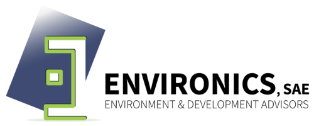 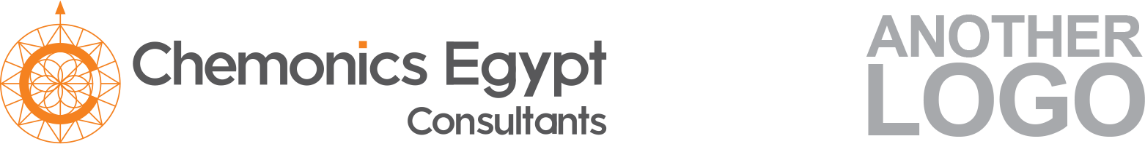 Solution Card No.2: Reducing pipes network heat losses by insulating cold water pipesSolution Card No.2: Reducing pipes network heat losses by insulating cold water pipesSolution Card No.2: Reducing pipes network heat losses by insulating cold water pipesInputsInputsInputsHotel******Average AC system COP******AssumptionsAssumptionsAssumptionsExchange Rate16 EGP/USD16 EGP/USDTypechilled water pipechilled water pipePipe Length1 m1 mInsulation Thickness*** mm*** mmConsumption Profile*** hr/day*** days/yearConstraintsConstraintsConstraintsElectricity Prices*** EGP/kWh (2020/2021)*** EGP/kWh (2020/2021)Proposed SolutionBefore InsulationAfter InsulationSurface Temperature*** °C*** °COPEXEGP ***EGP ***Annual Energy Saving*** kWh (*** MBTU) *** kWh (*** MBTU) Economic FeaturesEconomic FeaturesEconomic FeaturesAverage CAPEXEGP ***EGP ***Annual OPEX SavingsEGP ***EGP ***Payback Period*** year*** yearLifetime10 years10 yearsAnnual CO2 Reduction*** kCO2e*** kCO2e